Informatie over onze werkwijze kunt u vinden in onze folder en op onze website www.swtdordrecht.nlSociaal Wijkteam Dordrecht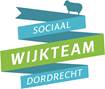 Sociaal Wijkteam DordrechtSociaal Wijkteam DordrechtSociaal Wijkteam DordrechtSociaal Wijkteam DordrechtSociaal Wijkteam DordrechtSociaal Wijkteam DordrechtSociaal Wijkteam DordrechtSociaal Wijkteam DordrechtSociaal Wijkteam DordrechtSociaal Wijkteam DordrechtSociaal Wijkteam DordrechtSociaal Wijkteam DordrechtSociaal Wijkteam DordrechtSociaal Wijkteam DordrechtSociaal Wijkteam DordrechtSociaal Wijkteam DordrechtSociaal Wijkteam DordrechtSociaal Wijkteam DordrechtSociaal Wijkteam DordrechtSociaal Wijkteam DordrechtSociaal Wijkteam DordrechtSociaal Wijkteam DordrechtSociaal Wijkteam DordrechtSociaal Wijkteam DordrechtSociaal Wijkteam DordrechtSociaal Wijkteam DordrechtSociaal Wijkteam DordrechtSociaal Wijkteam DordrechtSociaal Wijkteam DordrechtSociaal Wijkteam DordrechtSociaal Wijkteam DordrechtSociaal Wijkteam DordrechtSociaal Wijkteam DordrechtSociaal Wijkteam DordrechtSociaal Wijkteam DordrechtSociaal Wijkteam DordrechtSociaal Wijkteam DordrechtAangemelde persoonAangemelde persoonAangemelde persoonAangemelde persoonAanmelddatumAanmelddatumAanmelddatumAanmelddatumAanmelddatumAdresAdresAdresAdresVerwijzerVerwijzerVerwijzerVerwijzerVerwijzerPostcode/woonplaatsPostcode/woonplaatsPostcode/woonplaatsPostcode/woonplaatsContactpersoonContactpersoonContactpersoonContactpersoonContactpersoonTelefoonnummerTelefoonnummerTelefoonnummerTelefoonnummerTelefoonnummerTelefoonnummerTelefoonnummerTelefoonnummerTelefoonnummerE-mailadresE-mailadresE-mailadresE-mailadresE-mailadresE-mailadresE-mailadresE-mailadresE-mailadresGeslachtGeslachtGeslachtGeslachtIs de inwoner/het gezin op de hoogte van de aanmelding?Is de inwoner/het gezin op de hoogte van de aanmelding?Is de inwoner/het gezin op de hoogte van de aanmelding?Is de inwoner/het gezin op de hoogte van de aanmelding?Is de inwoner/het gezin op de hoogte van de aanmelding?Is de inwoner/het gezin op de hoogte van de aanmelding?Is de inwoner/het gezin op de hoogte van de aanmelding?Is de inwoner/het gezin op de hoogte van de aanmelding?Is de inwoner/het gezin op de hoogte van de aanmelding?Geboortedatum Geboortedatum Geboortedatum Geboortedatum Is de inwoner/het gezin op de hoogte van de aanmelding?Is de inwoner/het gezin op de hoogte van de aanmelding?Is de inwoner/het gezin op de hoogte van de aanmelding?Is de inwoner/het gezin op de hoogte van de aanmelding?Is de inwoner/het gezin op de hoogte van de aanmelding?Is de inwoner/het gezin op de hoogte van de aanmelding?Is de inwoner/het gezin op de hoogte van de aanmelding?Is de inwoner/het gezin op de hoogte van de aanmelding?Is de inwoner/het gezin op de hoogte van de aanmelding?BSN* BSN* BSN* BSN* HuisartsHuisartsHuisartsHuisartsIndien de aangemelde persoon een minderjarig kind is: Geven beide gezaghebbende ouders toestemming? Indien de aangemelde persoon een minderjarig kind is: Geven beide gezaghebbende ouders toestemming? Indien de aangemelde persoon een minderjarig kind is: Geven beide gezaghebbende ouders toestemming? Indien de aangemelde persoon een minderjarig kind is: Geven beide gezaghebbende ouders toestemming? Indien de aangemelde persoon een minderjarig kind is: Geven beide gezaghebbende ouders toestemming? Indien de aangemelde persoon een minderjarig kind is: Geven beide gezaghebbende ouders toestemming? Indien de aangemelde persoon een minderjarig kind is: Geven beide gezaghebbende ouders toestemming? Indien de aangemelde persoon een minderjarig kind is: Geven beide gezaghebbende ouders toestemming? Indien de aangemelde persoon een minderjarig kind is: Geven beide gezaghebbende ouders toestemming? Dagbesteding (werk/naam school)Dagbesteding (werk/naam school)Dagbesteding (werk/naam school)Dagbesteding (werk/naam school)* BurgerServiceNummer (BSN) optioneel* BurgerServiceNummer (BSN) optioneel* BurgerServiceNummer (BSN) optioneel* BurgerServiceNummer (BSN) optioneel* BurgerServiceNummer (BSN) optioneel* BurgerServiceNummer (BSN) optioneel* BurgerServiceNummer (BSN) optioneel* BurgerServiceNummer (BSN) optioneel* BurgerServiceNummer (BSN) optioneel* BurgerServiceNummer (BSN) optioneelSamenstelling huishouden (bijvoorbeeld: alleenstaand of samenwonend met partner)Samenstelling huishouden (bijvoorbeeld: alleenstaand of samenwonend met partner)Samenstelling huishouden (bijvoorbeeld: alleenstaand of samenwonend met partner)Samenstelling huishouden (bijvoorbeeld: alleenstaand of samenwonend met partner)Samenstelling huishouden (bijvoorbeeld: alleenstaand of samenwonend met partner)Samenstelling huishouden (bijvoorbeeld: alleenstaand of samenwonend met partner)Samenstelling huishouden (bijvoorbeeld: alleenstaand of samenwonend met partner)Samenstelling huishouden (bijvoorbeeld: alleenstaand of samenwonend met partner)Samenstelling huishouden (bijvoorbeeld: alleenstaand of samenwonend met partner)Samenstelling huishouden (bijvoorbeeld: alleenstaand of samenwonend met partner)Samenstelling huishouden (bijvoorbeeld: alleenstaand of samenwonend met partner)Samenstelling huishouden (bijvoorbeeld: alleenstaand of samenwonend met partner)Samenstelling huishouden (bijvoorbeeld: alleenstaand of samenwonend met partner)Samenstelling huishouden (bijvoorbeeld: alleenstaand of samenwonend met partner)Samenstelling huishouden (bijvoorbeeld: alleenstaand of samenwonend met partner)Samenstelling huishouden (bijvoorbeeld: alleenstaand of samenwonend met partner)Samenstelling huishouden (bijvoorbeeld: alleenstaand of samenwonend met partner)Samenstelling huishouden (bijvoorbeeld: alleenstaand of samenwonend met partner)Samenstelling huishouden (bijvoorbeeld: alleenstaand of samenwonend met partner)Ouder/verzorger Ouder/verzorger Ouder/verzorger Overige kinderenOverige kinderenOverige kinderenOverige kinderenOverige kinderenAdresAdresAdresNaam Naam Naam Naam Naam GeboortedatumGeboortedatumGeboortedatumGeboortedatumGeboortedatumGeboortedatumGeboortedatumGeboortedatumTelefoonnummerTelefoonnummerTelefoonnummerGeslachtGeslachtGeslachtGeslachtGeslachtE-mailadresE-mailadresE-mailadresNaam Naam Naam Naam Naam GeslachtGeslachtGeslachtGeboortedatumGeboortedatumGeboortedatumGeboortedatumGeboortedatumOuderlijk gezag?Ouderlijk gezag?Ouderlijk gezag?GeslachtGeslachtGeslachtGeslachtGeslachtOuder/verzorger Ouder/verzorger Ouder/verzorger NaamNaamNaamNaamNaamAdresAdresAdresGeboortedatumGeboortedatumGeboortedatumGeboortedatumGeboortedatumGeboortedatumGeboortedatumGeboortedatumGeslachtGeslachtGeslachtGeslachtGeslachtTelefoonnummerTelefoonnummerTelefoonnummerNaamNaamNaamNaamNaamE-mailadresE-mailadresE-mailadresGeboortedatumGeboortedatumGeboortedatumGeboortedatumGeboortedatumGeslachtGeslachtGeslachtGeslachtGeslachtGeslachtGeslachtGeslachtOuderlijk gezag?Ouderlijk gezag?Ouderlijk gezag?Huidige situatie: Wat gaat goed en wat niet?Huidige situatie: Wat gaat goed en wat niet?Huidige situatie: Wat gaat goed en wat niet?Huidige situatie: Wat gaat goed en wat niet?Huidige situatie: Wat gaat goed en wat niet?Huidige situatie: Wat gaat goed en wat niet?Huidige situatie: Wat gaat goed en wat niet?Huidige situatie: Wat gaat goed en wat niet?Huidige situatie: Wat gaat goed en wat niet?Huidige situatie: Wat gaat goed en wat niet?Huidige situatie: Wat gaat goed en wat niet?Huidige situatie: Wat gaat goed en wat niet?Huidige situatie: Wat gaat goed en wat niet?Huidige situatie: Wat gaat goed en wat niet?Huidige situatie: Wat gaat goed en wat niet?Huidige situatie: Wat gaat goed en wat niet?Huidige situatie: Wat gaat goed en wat niet?Huidige situatie: Wat gaat goed en wat niet?Huidige situatie: Wat gaat goed en wat niet?Hulpvraag: Wat is je vraag aan het Sociaal Wijkteam?Hulpvraag: Wat is je vraag aan het Sociaal Wijkteam?Hulpvraag: Wat is je vraag aan het Sociaal Wijkteam?Hulpvraag: Wat is je vraag aan het Sociaal Wijkteam?Hulpvraag: Wat is je vraag aan het Sociaal Wijkteam?Hulpvraag: Wat is je vraag aan het Sociaal Wijkteam?Hulpvraag: Wat is je vraag aan het Sociaal Wijkteam?Hulpvraag: Wat is je vraag aan het Sociaal Wijkteam?Hulpvraag: Wat is je vraag aan het Sociaal Wijkteam?Hulpvraag: Wat is je vraag aan het Sociaal Wijkteam?Hulpvraag: Wat is je vraag aan het Sociaal Wijkteam?Hulpvraag: Wat is je vraag aan het Sociaal Wijkteam?Hulpvraag: Wat is je vraag aan het Sociaal Wijkteam?Hulpvraag: Wat is je vraag aan het Sociaal Wijkteam?Hulpvraag: Wat is je vraag aan het Sociaal Wijkteam?Hulpvraag: Wat is je vraag aan het Sociaal Wijkteam?Hulpvraag: Wat is je vraag aan het Sociaal Wijkteam?Hulpvraag: Wat is je vraag aan het Sociaal Wijkteam?Hulpvraag: Wat is je vraag aan het Sociaal Wijkteam?Ik heb vragen/zorgen over: (bij meerdere vragen/zorgen: welke vraag of zorg is nu het grootst?)Ik heb vragen/zorgen over: (bij meerdere vragen/zorgen: welke vraag of zorg is nu het grootst?)Ik heb vragen/zorgen over: (bij meerdere vragen/zorgen: welke vraag of zorg is nu het grootst?)Ik heb vragen/zorgen over: (bij meerdere vragen/zorgen: welke vraag of zorg is nu het grootst?)Ik heb vragen/zorgen over: (bij meerdere vragen/zorgen: welke vraag of zorg is nu het grootst?)Ik heb vragen/zorgen over: (bij meerdere vragen/zorgen: welke vraag of zorg is nu het grootst?)Ik heb vragen/zorgen over: (bij meerdere vragen/zorgen: welke vraag of zorg is nu het grootst?)Ik heb vragen/zorgen over: (bij meerdere vragen/zorgen: welke vraag of zorg is nu het grootst?)Ik heb vragen/zorgen over: (bij meerdere vragen/zorgen: welke vraag of zorg is nu het grootst?)Ik heb vragen/zorgen over: (bij meerdere vragen/zorgen: welke vraag of zorg is nu het grootst?)Ik heb vragen/zorgen over: (bij meerdere vragen/zorgen: welke vraag of zorg is nu het grootst?)Ik heb vragen/zorgen over: (bij meerdere vragen/zorgen: welke vraag of zorg is nu het grootst?)Ik heb vragen/zorgen over: (bij meerdere vragen/zorgen: welke vraag of zorg is nu het grootst?)Ik heb vragen/zorgen over: (bij meerdere vragen/zorgen: welke vraag of zorg is nu het grootst?)Ik heb vragen/zorgen over: (bij meerdere vragen/zorgen: welke vraag of zorg is nu het grootst?)Ik heb vragen/zorgen over: (bij meerdere vragen/zorgen: welke vraag of zorg is nu het grootst?)Ik heb vragen/zorgen over: (bij meerdere vragen/zorgen: welke vraag of zorg is nu het grootst?)Ik heb vragen/zorgen over: (bij meerdere vragen/zorgen: welke vraag of zorg is nu het grootst?)Ik heb vragen/zorgen over: (bij meerdere vragen/zorgen: welke vraag of zorg is nu het grootst?)OpvoedingOpvoedingOpvoedingOpvoedingOpvoedingOpvoedingOpvoedingOpvoedingOpvoedingOpvoedingFinanciënFinanciënFinanciënFinanciënFinanciënFinanciënFinanciënHuiselijke relatiesHuiselijke relatiesHuiselijke relatiesHuiselijke relatiesHuiselijke relatiesHuiselijke relatiesHuiselijke relatiesHuiselijke relatiesHuiselijke relatiesHuiselijke relatiesVerslavingVerslavingVerslavingVerslavingVerslavingVerslavingVerslavingHuisvestingHuisvestingHuisvestingHuisvestingHuisvestingHuisvestingHuisvestingHuisvestingHuisvestingHuisvestingSociaal netwerkSociaal netwerkSociaal netwerkSociaal netwerkSociaal netwerkSociaal netwerkSociaal netwerkGeestelijke gezondheidGeestelijke gezondheidGeestelijke gezondheidGeestelijke gezondheidGeestelijke gezondheidGeestelijke gezondheidGeestelijke gezondheidGeestelijke gezondheidGeestelijke gezondheidGeestelijke gezondheidJustitieJustitieJustitieJustitieJustitieJustitieJustitieLichamelijke gezondheidLichamelijke gezondheidLichamelijke gezondheidLichamelijke gezondheidLichamelijke gezondheidLichamelijke gezondheidLichamelijke gezondheidLichamelijke gezondheidLichamelijke gezondheidLichamelijke gezondheidMaatschappelijke participatieMaatschappelijke participatieMaatschappelijke participatieMaatschappelijke participatieMaatschappelijke participatieMaatschappelijke participatieMaatschappelijke participatieDagbesteding/activiteiten dagelijks levenDagbesteding/activiteiten dagelijks levenDagbesteding/activiteiten dagelijks levenDagbesteding/activiteiten dagelijks levenDagbesteding/activiteiten dagelijks levenDagbesteding/activiteiten dagelijks levenDagbesteding/activiteiten dagelijks levenDagbesteding/activiteiten dagelijks levenDagbesteding/activiteiten dagelijks levenDagbesteding/activiteiten dagelijks levenOverig: Overig: Overig: Overig: Overig: Overig: Overig: Toelichting vragen/zorgen zoals hierboven aangegevenToelichting vragen/zorgen zoals hierboven aangegevenToelichting vragen/zorgen zoals hierboven aangegevenToelichting vragen/zorgen zoals hierboven aangegevenToelichting vragen/zorgen zoals hierboven aangegevenToelichting vragen/zorgen zoals hierboven aangegevenToelichting vragen/zorgen zoals hierboven aangegevenToelichting vragen/zorgen zoals hierboven aangegevenToelichting vragen/zorgen zoals hierboven aangegevenToelichting vragen/zorgen zoals hierboven aangegevenToelichting vragen/zorgen zoals hierboven aangegevenToelichting vragen/zorgen zoals hierboven aangegevenToelichting vragen/zorgen zoals hierboven aangegevenToelichting vragen/zorgen zoals hierboven aangegevenToelichting vragen/zorgen zoals hierboven aangegevenToelichting vragen/zorgen zoals hierboven aangegevenToelichting vragen/zorgen zoals hierboven aangegevenToelichting vragen/zorgen zoals hierboven aangegevenToelichting vragen/zorgen zoals hierboven aangegevenWie binnen je netwerk speelt een belangrijke rol? Wie zouden er bij een kennismakingsgesprek aanwezig kunnen zijn om je te ondersteunen?Wie binnen je netwerk speelt een belangrijke rol? Wie zouden er bij een kennismakingsgesprek aanwezig kunnen zijn om je te ondersteunen?Wie binnen je netwerk speelt een belangrijke rol? Wie zouden er bij een kennismakingsgesprek aanwezig kunnen zijn om je te ondersteunen?Wie binnen je netwerk speelt een belangrijke rol? Wie zouden er bij een kennismakingsgesprek aanwezig kunnen zijn om je te ondersteunen?Wie binnen je netwerk speelt een belangrijke rol? Wie zouden er bij een kennismakingsgesprek aanwezig kunnen zijn om je te ondersteunen?Wie binnen je netwerk speelt een belangrijke rol? Wie zouden er bij een kennismakingsgesprek aanwezig kunnen zijn om je te ondersteunen?Wie binnen je netwerk speelt een belangrijke rol? Wie zouden er bij een kennismakingsgesprek aanwezig kunnen zijn om je te ondersteunen?Wie binnen je netwerk speelt een belangrijke rol? Wie zouden er bij een kennismakingsgesprek aanwezig kunnen zijn om je te ondersteunen?Wie binnen je netwerk speelt een belangrijke rol? Wie zouden er bij een kennismakingsgesprek aanwezig kunnen zijn om je te ondersteunen?Wie binnen je netwerk speelt een belangrijke rol? Wie zouden er bij een kennismakingsgesprek aanwezig kunnen zijn om je te ondersteunen?Wie binnen je netwerk speelt een belangrijke rol? Wie zouden er bij een kennismakingsgesprek aanwezig kunnen zijn om je te ondersteunen?Wie binnen je netwerk speelt een belangrijke rol? Wie zouden er bij een kennismakingsgesprek aanwezig kunnen zijn om je te ondersteunen?Wie binnen je netwerk speelt een belangrijke rol? Wie zouden er bij een kennismakingsgesprek aanwezig kunnen zijn om je te ondersteunen?Wie binnen je netwerk speelt een belangrijke rol? Wie zouden er bij een kennismakingsgesprek aanwezig kunnen zijn om je te ondersteunen?Wie binnen je netwerk speelt een belangrijke rol? Wie zouden er bij een kennismakingsgesprek aanwezig kunnen zijn om je te ondersteunen?Wie binnen je netwerk speelt een belangrijke rol? Wie zouden er bij een kennismakingsgesprek aanwezig kunnen zijn om je te ondersteunen?Wie binnen je netwerk speelt een belangrijke rol? Wie zouden er bij een kennismakingsgesprek aanwezig kunnen zijn om je te ondersteunen?Wie binnen je netwerk speelt een belangrijke rol? Wie zouden er bij een kennismakingsgesprek aanwezig kunnen zijn om je te ondersteunen?Wie binnen je netwerk speelt een belangrijke rol? Wie zouden er bij een kennismakingsgesprek aanwezig kunnen zijn om je te ondersteunen?Heb je op dit moment hulp of op een eerder moment hulp gehad van hulpverleners en/of vrijwilligers?Heb je op dit moment hulp of op een eerder moment hulp gehad van hulpverleners en/of vrijwilligers?Heb je op dit moment hulp of op een eerder moment hulp gehad van hulpverleners en/of vrijwilligers?Heb je op dit moment hulp of op een eerder moment hulp gehad van hulpverleners en/of vrijwilligers?Heb je op dit moment hulp of op een eerder moment hulp gehad van hulpverleners en/of vrijwilligers?Heb je op dit moment hulp of op een eerder moment hulp gehad van hulpverleners en/of vrijwilligers?Heb je op dit moment hulp of op een eerder moment hulp gehad van hulpverleners en/of vrijwilligers?Heb je op dit moment hulp of op een eerder moment hulp gehad van hulpverleners en/of vrijwilligers?Heb je op dit moment hulp of op een eerder moment hulp gehad van hulpverleners en/of vrijwilligers?Heb je op dit moment hulp of op een eerder moment hulp gehad van hulpverleners en/of vrijwilligers?Heb je op dit moment hulp of op een eerder moment hulp gehad van hulpverleners en/of vrijwilligers?Heb je op dit moment hulp of op een eerder moment hulp gehad van hulpverleners en/of vrijwilligers?Heb je op dit moment hulp of op een eerder moment hulp gehad van hulpverleners en/of vrijwilligers?Heb je op dit moment hulp of op een eerder moment hulp gehad van hulpverleners en/of vrijwilligers?Heb je op dit moment hulp of op een eerder moment hulp gehad van hulpverleners en/of vrijwilligers?Heb je op dit moment hulp of op een eerder moment hulp gehad van hulpverleners en/of vrijwilligers?Heb je op dit moment hulp of op een eerder moment hulp gehad van hulpverleners en/of vrijwilligers?Heb je op dit moment hulp of op een eerder moment hulp gehad van hulpverleners en/of vrijwilligers?Heb je op dit moment hulp of op een eerder moment hulp gehad van hulpverleners en/of vrijwilligers?112233Wanneer bent u bereikbaar? (aangemelde persoon en/of verwijzer)Wanneer bent u bereikbaar? (aangemelde persoon en/of verwijzer)Wanneer bent u bereikbaar? (aangemelde persoon en/of verwijzer)Wanneer bent u bereikbaar? (aangemelde persoon en/of verwijzer)Wanneer bent u bereikbaar? (aangemelde persoon en/of verwijzer)Wanneer bent u bereikbaar? (aangemelde persoon en/of verwijzer)Wanneer bent u bereikbaar? (aangemelde persoon en/of verwijzer)Wanneer bent u bereikbaar? (aangemelde persoon en/of verwijzer)Wanneer bent u bereikbaar? (aangemelde persoon en/of verwijzer)Wanneer bent u bereikbaar? (aangemelde persoon en/of verwijzer)Wanneer bent u bereikbaar? (aangemelde persoon en/of verwijzer)Wanneer bent u bereikbaar? (aangemelde persoon en/of verwijzer)Wanneer bent u bereikbaar? (aangemelde persoon en/of verwijzer)Wanneer bent u bereikbaar? (aangemelde persoon en/of verwijzer)Wanneer bent u bereikbaar? (aangemelde persoon en/of verwijzer)Wanneer bent u bereikbaar? (aangemelde persoon en/of verwijzer)Wanneer bent u bereikbaar? (aangemelde persoon en/of verwijzer)Wanneer bent u bereikbaar? (aangemelde persoon en/of verwijzer)Wanneer bent u bereikbaar? (aangemelde persoon en/of verwijzer)Zijn er vervolgafspraken gemaakt?Zijn er vervolgafspraken gemaakt?Zijn er vervolgafspraken gemaakt?Zijn er vervolgafspraken gemaakt?Zijn er vervolgafspraken gemaakt?Zijn er vervolgafspraken gemaakt?Zijn er vervolgafspraken gemaakt?Zijn er vervolgafspraken gemaakt?Zijn er vervolgafspraken gemaakt?Zijn er vervolgafspraken gemaakt?Zijn er vervolgafspraken gemaakt?Zijn er vervolgafspraken gemaakt?Zijn er vervolgafspraken gemaakt?Zijn er vervolgafspraken gemaakt?Zijn er vervolgafspraken gemaakt?Zijn er vervolgafspraken gemaakt?Zijn er vervolgafspraken gemaakt?Zijn er vervolgafspraken gemaakt?Zijn er vervolgafspraken gemaakt?Wat is er nodig om de gewenste situatie te bereiken?Wat is er nodig om de gewenste situatie te bereiken?Wat is er nodig om de gewenste situatie te bereiken?Wat is er nodig om de gewenste situatie te bereiken?Wat is er nodig om de gewenste situatie te bereiken?Wat is er nodig om de gewenste situatie te bereiken?Wat is er nodig om de gewenste situatie te bereiken?Wat is er nodig om de gewenste situatie te bereiken?Wat is er nodig om de gewenste situatie te bereiken?Wat is er nodig om de gewenste situatie te bereiken?Wat is er nodig om de gewenste situatie te bereiken?Wat is er nodig om de gewenste situatie te bereiken?Wat is er nodig om de gewenste situatie te bereiken?Wat is er nodig om de gewenste situatie te bereiken?Wat is er nodig om de gewenste situatie te bereiken?Wat is er nodig om de gewenste situatie te bereiken?Wat is er nodig om de gewenste situatie te bereiken?Wat is er nodig om de gewenste situatie te bereiken?Wat is er nodig om de gewenste situatie te bereiken?112233Urgentie: In te vullen door medewerker Sociaal Wijkteam naam ……………………………………………Urgentie: In te vullen door medewerker Sociaal Wijkteam naam ……………………………………………Urgentie: In te vullen door medewerker Sociaal Wijkteam naam ……………………………………………Urgentie: In te vullen door medewerker Sociaal Wijkteam naam ……………………………………………Urgentie: In te vullen door medewerker Sociaal Wijkteam naam ……………………………………………Urgentie: In te vullen door medewerker Sociaal Wijkteam naam ……………………………………………Urgentie: In te vullen door medewerker Sociaal Wijkteam naam ……………………………………………Urgentie: In te vullen door medewerker Sociaal Wijkteam naam ……………………………………………Urgentie: In te vullen door medewerker Sociaal Wijkteam naam ……………………………………………Urgentie: In te vullen door medewerker Sociaal Wijkteam naam ……………………………………………Urgentie: In te vullen door medewerker Sociaal Wijkteam naam ……………………………………………Urgentie: In te vullen door medewerker Sociaal Wijkteam naam ……………………………………………Urgentie: In te vullen door medewerker Sociaal Wijkteam naam ……………………………………………Urgentie: In te vullen door medewerker Sociaal Wijkteam naam ……………………………………………Urgentie: In te vullen door medewerker Sociaal Wijkteam naam ……………………………………………Urgentie: In te vullen door medewerker Sociaal Wijkteam naam ……………………………………………Urgentie: In te vullen door medewerker Sociaal Wijkteam naam ……………………………………………Urgentie: In te vullen door medewerker Sociaal Wijkteam naam ……………………………………………Urgentie: In te vullen door medewerker Sociaal Wijkteam naam ……………………………………………Urgent Urgent Urgent Urgent SpoedSpoedSpoedSpoedSpoedNormaalNormaalNormaal